2026 Antigua and Barbuda Holidays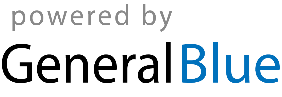 Antigua and Barbuda 2026 CalendarAntigua and Barbuda 2026 CalendarAntigua and Barbuda 2026 CalendarAntigua and Barbuda 2026 CalendarAntigua and Barbuda 2026 CalendarAntigua and Barbuda 2026 CalendarAntigua and Barbuda 2026 CalendarAntigua and Barbuda 2026 CalendarAntigua and Barbuda 2026 CalendarAntigua and Barbuda 2026 CalendarAntigua and Barbuda 2026 CalendarAntigua and Barbuda 2026 CalendarAntigua and Barbuda 2026 CalendarAntigua and Barbuda 2026 CalendarAntigua and Barbuda 2026 CalendarAntigua and Barbuda 2026 CalendarAntigua and Barbuda 2026 CalendarAntigua and Barbuda 2026 CalendarAntigua and Barbuda 2026 CalendarAntigua and Barbuda 2026 CalendarAntigua and Barbuda 2026 CalendarAntigua and Barbuda 2026 CalendarAntigua and Barbuda 2026 CalendarJanuaryJanuaryJanuaryJanuaryJanuaryJanuaryJanuaryFebruaryFebruaryFebruaryFebruaryFebruaryFebruaryFebruaryMarchMarchMarchMarchMarchMarchMarchSuMoTuWeThFrSaSuMoTuWeThFrSaSuMoTuWeThFrSa123123456712345674567891089101112131489101112131411121314151617151617181920211516171819202118192021222324222324252627282223242526272825262728293031293031AprilAprilAprilAprilAprilAprilAprilMayMayMayMayMayMayMayJuneJuneJuneJuneJuneJuneJuneSuMoTuWeThFrSaSuMoTuWeThFrSaSuMoTuWeThFrSa12341212345656789101134567897891011121312131415161718101112131415161415161718192019202122232425171819202122232122232425262726272829302425262728293028293031JulyJulyJulyJulyJulyJulyJulyAugustAugustAugustAugustAugustAugustAugustSeptemberSeptemberSeptemberSeptemberSeptemberSeptemberSeptemberSuMoTuWeThFrSaSuMoTuWeThFrSaSuMoTuWeThFrSa1234112345567891011234567867891011121213141516171891011121314151314151617181919202122232425161718192021222021222324252626272829303123242526272829272829303031OctoberOctoberOctoberOctoberOctoberOctoberOctoberNovemberNovemberNovemberNovemberNovemberNovemberNovemberDecemberDecemberDecemberDecemberDecemberDecemberDecemberSuMoTuWeThFrSaSuMoTuWeThFrSaSuMoTuWeThFrSa1231234567123454567891089101112131467891011121112131415161715161718192021131415161718191819202122232422232425262728202122232425262526272829303129302728293031Jan 1	New Year’s DayApr 3	Good FridayApr 5	Easter SundayApr 6	Easter MondayMay 1	Labour DayMay 24	PentecostMay 25	Whit MondayAug 1	J’Ouvert MorningAug 2	Last LapNov 2	Independence DayDec 9	V.C Bird DayDec 25	Christmas DayDec 26	Boxing Day